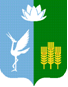 АДМИНИСТРАЦИЯ                                                                                                                                                              КРАСНОКУТСКОГО СЕЛЬСКОГО ПОСЕЛЕНИЯ                                                                                                             СПАССКОГО МУНИЦИПАЛЬНОГО РАЙОНА                                                                                  ПРИМОРСКОГО КРАЯ11 марта 2022 г.                                                                                                                       № 4РАСПОРЯЖЕНИЕс. Красный КутОб организации обнаружения и обследования бесхозяйного имуществаРуководствуясь Федеральным Законом от 06.10.2003г. №131-ФЗ «Об общих принципах организации местного самоуправления в РФ», приказом Министерства экономического развития РФ от 10.12.2015 г. №931 «Об установлении порядка принятия на учет бесхозяйных недвижимых вещей», Уставом Краснокутского сельского поселения,     1. В целях обнаружения и обследования бесхозяйного имущества находящегося на территории села Вишневка Краснокутского сельского поселения, создать комиссию в составе:  Петриченко А.А. – главный специалист 2 разряда администрации Краснокутского сельского поселения  Члены комиссии:  Апанаскевич Е.А. – специалист администрации Краснокутского сельского поселения  Тищенко Н.М. – председатель муниципального комитете администрации Краснокутского сельского поселения     2. Комиссии провести обследование бесхозяйного имущества указанного в приложении №1 настоящего распоряжения, уточнить его местоположение, составить акт и предоставить его на утверждение главе Краснокутского сельского поселения в срок до 17.03. 2022 года.     3. Контроль за исполнением настоящего распоряжения оставляю за собой.Внести изменения в состав экспертной комиссии Администрации Краснокутского сельского поселенияГлава администрации Краснокутского сельского поселения                                                             А.Б.  Петриченкоприложение № 1 к распоряжению администрации Краснокутского сельского поселения от 11.03.2022 г. №4Перечень бесхозяйного имущества подлежащее обследованию, находящееся по адресу с. Вишневка ориентир ул. Кедровая между домами 14 и 16.Здание автопаркаЗдание ремонтной мастерскойАдминистративное зданиеЗдание маслобойкиСкладские помещения Здание амбараЗдание насосной башниСтолярный цехВодонасосная башня